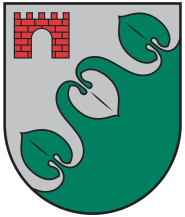 Limbažu novada DOMEReģ. Nr. 90009114631; Rīgas iela 16, Limbaži, Limbažu novads LV-4001; E-pasts pasts@limbazunovads.lv; tālrunis 64023003IEKŠĒJIE NOTEIKUMI2022.gada 30.jūnijā									         Nr.22APSTIPRINĀTIar Limbažu novada domes 30.06.2022. sēdes lēmumu Nr.711 (protokols Nr.9, 90.)Par iekšējo trauksmes celšanas sistēmu Limbažu novada pašvaldībāIzdoti saskaņā ar Trauksmes celšanas likuma 5.panta pirmo daļu un likuma “Par pašvaldībām” 41.panta pirmās daļas 2.punktu Vispārīgie noteikumiIekšējie noteikumi “Par iekšējās trauksmes celšanas sistēmu Limbažu novada pašvaldībā” (turpmāk – Noteikumi) nosaka vienotu kārtību, kādā Limbažu novada pašvaldībā (turpmāk – Pašvaldība)  un tās iestādēs tiek organizēts un īstenots trauksmes celšanas mehānisms. Noteikumi ir saistoši visiem Pašvaldības un pašvaldības iestāžu darbiniekiem.Noteikumu mērķis ir veicināt, lai sabiedrības interesēs tiek celta trauksme par pārkāpumiem, nodrošināta trauksmes celšanas sistēmas izveide un darbība, kā arī trauksmes cēlēju pienācīga aizsardzība.Noteikumos tiek lietoti Trauksmes celšanas likumā lietotie termini.Trauksmes cēlēja ziņojuma iesniegšanas kārtībaTrauksmes cēlējs ir fiziska persona, kura sniedz informāciju par iespējamu pārkāpumu, kas var kaitēt sabiedrības interesēm, ja persona šo informāciju uzskata par patiesu un tā gūta  veicot darba pienākumus vai dibinot darba tiesiskās attiecības, kas saistītas ar darba pienākumu veikšanu, vai esot praksē, un kurai šīs informācijas sniegšanas dēļ varētu  tikt radītas nelabvēlīgas sekas.Trauksmes cēlējs ir tiesīgs celt trauksmi par pašvaldības darba vidē novērotu jebkuru pārkāpumu, kas ir noteikts Trauksmes celšanas likumā un kas kaitē sabiedrības interesēm.Trauksmes cēlējs ziņojumu iesniedz, ievērojot Iesniegumu likuma 3.pantā noteikto, norādot, ka tas ir “trauksmes cēlēja ziņojums” vai izmantojot trauksmes cēlēja ziņojuma veidlapu (1.pielikums). Veidlapa pieejama interneta vietnē www.limbazunovads.lv. Trauksmes cēlējs ziņojumā sniedz skaidru un pārdomātu informāciju saistībā ar pārkāpumu, tostarp:8.1. pārkāpuma aprakstu, minot konkrētus faktus;8.2. informāciju par fiziskām un juridiskām personām, par kurām trauksmes cēlējam ir pamats uzskatīt, ka tās ir iesaistītas pārkāpuma izdarīšanā;8.3. norāda vai informācija par pārkāpumu gūta, veicot darba pienākumus vai dibinot tiesiskās attiecības, kas saistītas ar darba pienākumu veikšanu vai esot praksē;8.4. norāda, vai par šo pārkāpumu ir ziņojis iepriekš un pievieno atbildi, ja par pārkāpumu ir ziņojis iepriekš un atbilde ir saņemta;8.5. vai nevēlas saņemt ziņojuma saņemšanas apstiprinājumu un lēmumu par iesnieguma atzīšanu vai neatzīšanu par trauksmes cēlēja ziņojumu;8.6. vai gadījumā, ja tiks konstatēts pārkāpums, atļauj publicēt informāciju par to, ievērojot Trauksmes celšanas likuma 7.panta devīto daļu;8.7. norāda savu vārdu, uzvārdu un kontaktinformāciju. Ziņojumā pievieno iespējamos likumpārkāpuma pierādošos dokumentus (dokumentu kopijas, kas ir personas rīcībā, fotogrāfijas, e – pasta sarakstes kopijas u.tt.).Par trauksmes cēlēja ziņojumu nav uzskatāms anonīms iesniegums.Trauksmes cēlēja ziņojumu iesniedz: nosūtot uz e – pasta adresi: trauksme@limbazunovads.lv;ievietojot slēgtā aploksnē (ar norādi “Trauksmes cēlēju ziņojums”) un ievietojot pastkastē, kas atrodas Limbažu novada pašvaldības administratīvajā ēkā Rīgas ielā 16, Limbažos, 1.stāva foajē;nosūtot pa pastu ar norādījumu “Trauksmes cēlāju ziņojums” uz adresi Rīgas iela 16, Limbaži, Limbažu novads, LV-4001;mutiski vēršoties pie atbildīgās personas;trauksmes cēlēja ziņojumu var iesniegt elektroniski bez droša elektroniskā paraksta valsts  pārvaldes pakalpojumu portālā www.latvija.lv vai tīmekļvietnē www.trauksmescelejs.lv, ja ziņojumu iesniedz un personas identitāti pārbauda, izmantojot tiešsaistes formas, kuras pieejamas portālā un tīmekļvietnē;pašvaldības izpilddirektoram, ja iesniegumu sniedz par Atbildīgo personu.Trauksmes cēlēja ziņojums tiek reģistrēts atsevišķā Iekšējā trauksmes cēlēju ziņojumu reģistrā, kuru uztur atbildīgā persona.Atbildīgā persona  un atbildīgās personas aizvietotājs (turpmāk – Atbildīgā persona) trauksmes celšanas jautājumos pašvaldībā tiek noteikta ar iestādes vadītāja rīkojumu.Trauksmes cēlēja personas datiem, Iekšējās trauksmes cēlēju ziņojumu reģistram, šajā reģistrā reģistrētajiem ziņojumiem, ziņojumiem  pievienotajiem rakstveida vai lietiskajiem pierādījumiem, kā arī ziņojumu izskatīšanas materiāliem ir ierobežotas pieejamības informācijas statuss. Trauksmes cēlēja ziņojuma reģistrēšanas un izskatīšanas kārtībaSaņemto trauksmes ziņojumu atbildīgā persona:reģistrē speciāli izveidotā reģistrā (veicot personas datu pseidonimizēšanu);gadījumā, ja tiek saņemts mutisks trauksmes cēlēja ziņojums, to noformē rakstiski un reģistrē;veic sākotnējo trauksmes cēlēja ziņojuma izvērtēšanu (izvērtē trauksmes cēlēja ziņojuma atbilstību trauksmes celšanas pazīmēm) un pieņem lēmumu par ziņojuma tālāku virzību; ja nepieciešams veic saziņu ar trauksmes cēlēju;konsultē par trauksmes celšanas iespējām pašvaldībā;sazinās un sniedz informāciju par iesniegtajiem trauksmes cēlēju ziņojumiem Trauksmes cēlēju kontaktpunktam (Valsts kancelejai – trauksme@mk.gov.lv) atbilstoši Trauksmes celšanas likumā noteiktajam. Pēc trauksmes ziņojuma saņemšanas atbildīgā persona nekavējoties, bet ne vēlāk kā 7 (septiņu) dienu laikā izvērtē iesnieguma pirmšķietamu atbilstību Trauksmes celšanas likumā noteiktajām trauksmes celšanas pazīmēm un pieņem vienu no lēmumiem:ka iesniegums pirmšķietami atbilst Trauksmes celšanas likumā noteiktajām trauksmes celšanas pazīmēm, un ir pieņemts lēmums iesniegumu atzīt par trauksmes cēlēja ziņojumu (papildu pamatojums, ja nepieciešams);ka iesniegums pirmšķietami neatbilst Trauksmes celšanas likumā noteiktajām trauksmes celšanas pazīmēm, un ir pieņemts lēmums iesniegumu neatzīt par trauksmes cēlēja ziņojumu.Par pieņemto lēmumu atbildīgā persona informē iesniedzēju  3 (trīs) dienu laikā no lēmuma pieņemšanas dienas (2.pielikums). Atbildes vēstuli ziņojuma iesniedzējam paraksta darbinieks, kuram ir deleģētas šādas tiesības.Ja saņemtais iesniegums, kas noformēts kā trauksmes cēlēja ziņojums un pirmšķietami atbilst trauksmes celšanas pazīmēm nav pašvaldības kompetencē, to 7 (septiņu) dienu laikā no saņemšanas dienas pārsūta izskatīšanai pēc piederības, norādot, ka nepieciešams nodrošināt trauksmes cēlēja identitātes aizsardzību, un par pārsūtīšanu informējot  trauksmes cēlēju. Ja iesniegums, kas noformēts kā trauksmes cēlēja ziņojums, neatbilst šajā likumā noteiktajām trauksmes celšanas pazīmēm, atbildīgā persona informē par to iesniedzēju, ja iespējams, norādot institūciju, kurā persona var vērsties ar iesniegumu (3.pielikums).Pēc tam, kad personas iesniegums atzīts par trauksmes cēlēja ziņojumu, atbildīgā persona veic trauksmes cēlēja personas datu pseidonomizēšanu. Pseidonimizēšanu var neveikt, ja  trauksmes cēlējs pašvaldībai ir jau atklājis savu identitāti līdzīgā lietā vai trauksme celta Trauksmes likuma 4.panta otrajā daļā noteiktajā kārtībā, vai persona publiski atklājusi savu identitāti.Ja iesniegums netiek atzīts par trauksmes cēlēja ziņojumu, bet iesniedzējs iesnieguma veidlapā norādījis, ka vēlas saņemt atbildi pēc būtības, nesaņemot Trauksmes celšanas likumā noteiktās personas aizsardzības garantijas, iesniegumu reģistrē pašvaldības elektroniskās lietvedības dokumentu sistēmā un nodod tālākai virzībai.Ja Trauksmes cēlēja ziņojums tiek atzīts par Trauksmes cēlēja ziņojumu, to izskata ar iestādes vadītāja rīkojumu apstiprināta Trauksmes cēlēju ziņojuma izvērtēšanas komisija 3 (trīs) locekļu sastāvā, kas tiek izveidota pēc nepieciešamības katram konkrētam ziņojumam.Komisijai ir tiesības pieprasīt un saņemt no citām institūcijām, juridiskajām un fiziskajām personām informāciju, kas nepieciešama lietas apstākļu noskaidrošanai.Ja komisija konstatē, ka ir noticis pārkāpums, tā savas kompetences robežās ir tiesīga piemērot atbildību saskaņā ar  normatīvajiem aktiem.  Par trauksmes cēlēja ziņojuma izskatīšanas gaitu trauksmes cēlēju informē ne vēlāk kā divu mēnešu laikā no dienas, kad personas iesniegums atzīts par trauksmes cēlēja ziņojumu.Sabiedrības informēšana par atklātajiem pārkāpumiemLai veicinātu sabiedrības izpratni par ieguvumiem no trauksmes celšanas un ziņojumā atklātiem pārkāpumiem, un to risināšanas kārtību, ņemot vērā, ka trauksmi ceļ sabiedrības interesēs, pašvaldība sniedz ziņas par pārkāpumiem, kas atklāti pateicoties trauksmes cēlējiem, neatklājot trauksmes cēlēja identitāti un ievērojot vispārējās datu aizsardzības prasības.Trauksmes cēlēja tiesiskā aizsardzībaLai neradītu apdraudējumu trauksmes cēlēja identitātes aizsardzībai, pašvaldība nodrošina trauksmes cēlēja personas datu pienācīgu aizsardzību:informācijas apritē ievēro īpašu rūpību;iesaista pēc iespējas mazāk personas;aizliegts radīt jebkādas nelabvēlīgas sekas personai trauksmes celšanas dēļ, ja tā trauksmi cēlusi saskaņā ar likumā noteiktām prasībām.Trauksmes celšanas dēļ trauksmes cēlējam, viņa radiniekiem un saistītājām personām ir tiesības uz Trauksmes celšanas likumā minētajiem aizsardzības pasākumiem.Nobeiguma jautājumiUzsākot darba tiesiskās attiecības vai cita veida ar profesionālo darbību saistītas tiesiskās attiecības ar fizisku personu, Darba devējs iepazīstina personu ar Noteikumiem.Administratīvā nodaļa ar noteikumiem iepazīstina visus pašvaldības administrācijas darbiniekus. Pašvaldības iestāžu, aģentūru vadītāji ar noteikumiem iepazīstina iestādes darbiniekus.Jautājumos, kas nav regulēti Noteikumos, piemērojamas Trauksmes celšanas likuma normas.Trauksmes cēlēju pastkastīte tiek pārbaudīta vienu reizi dienā. Pašvaldības tīmekļvietnē www.limbazunovads.lv nodrošina viegli pieejama informācija par trauksmes celšanas sistēmu, atbildīgo personu kontaktinformāciju un trauksmes cēlēja ziņojuma veidlapu. Papildus informāciju trauksmes cēlējs var iegūt interneta vietnē www.trauksmescelejs.lv. Noteikumi stājas spēkā pēc apstiprināšanas domes sēdē.Ar noteikumu spēkā stāšanos spēku zaudē Limbažu novada pašvaldības domes 2021.gada 25.marta iekšējie noteikumi Nr.1 “Par iekšējo trauksmes celšanas sistēmu Limbažu novada pašvaldībā” (protokols Nr.7, 39.§), Salacgrīvas novada domes 17.07.2019. lēmums Nr.276 “Par iekšējā trauksmes celšanas sistēmas apstiprināšanu” (prot. Nr.9, 3. §).Limbažu novada pašvaldībasDomes priekšsēdētājs									D. StraubergsŠIS DOKUMENTS IR PARAKSTĪTS AR DROŠU ELEKTRONISKO PARAKSTU UN SATUR LAIKA ZĪMOGU1.PIELIKUMSLimbažu novada pašvaldības 30.06.2022. iekšējiem noteikumiem Nr.22“Par iekšējās trauksmes celšanas sistēmu Limbažu novada pašvaldībā”TRAUKSMES CĒLĒJA ZIŅOJUMA VEIDLAPAIesniedzot trauksmes cēlāja ziņojumu, espiekrītu manu personas datu apstrādei (ziņojuma reģistrācijai, norādīto ziņu pārbaudei un atkārtotai saziņai ar mani);apliecinu, ka ziņojumā norādīto informāciju uzskatu par patiesu;apzinos, ka par apzināti nepatiesu ziņu sniegšanu mani var saukt pie normatīvajos aktos noteiktās atbildības.Ja mans ziņojums netiek atzīts par trauksmes cēlēja ziņojumu:piekrītu, ka manu ziņojumu turpmāk izskata kā fiziskas personas iesniegumu (tas nozīmē, vispārīgā kārtībā un man nav paredzētas aizsardzības garantijas)nepiekrītu, ka manu ziņojumu turpmāk skata kā fiziskas personas iesniegumu___________________________ (paraksts)Aizpilda institūcija/ organizācijaIesnieguma reģistrācijas datums _____________ Nr.__________2.PIELIKUMSLimbažu novada pašvaldības 30.06.2022. iekšējiem noteikumiem Nr.22“Par iekšējās trauksmes celšanas sistēmu Limbažu novada pašvaldībā”Paziņojuma vēstules paraugsLimbažos(Datums)          Nr.Uz (datums)     Nr.(trauksmes cēlēja vārds, uzvārds)(adrese)Par iesnieguma virzību	(Institūcijā) (datums) saņemts Jūsu iesniegums, kas noformēts kā trauksmes cēlēja ziņojums.	Informējam, ka Jūsu saņemtais iesniegums (pārsūtīšanas datums) ir pārsūtīts (kompetentai institūcijai) atbilstoši kompetencei.(Kompetentā institūcija) atbilstoši Trauksmes celšanas likuma 7.pantā minētajā prasībām informēs Jūs par iesnieguma izskatīšanas gaitu.Institūcijas amatpersona						Vārds, uzvārds	Piezīme. Dokuments satur personas datus, kas (institūcijā) tiek apstrādāti saskaņā ar iestādes tiesiskajām interesēm un atbilstoši Eiropas Savienības Vispārīgās datu aizsardzības regulas prasībām.	Ar informāciju par personas datu apstrādi iestādē var iepazīties (www.limbazunovads.lv).3.PIELIKUMSLimbažu novada pašvaldības 30.06.2022. iekšējiem noteikumiem Nr.22“Par iekšējās trauksmes celšanas sistēmu Limbažu novada pašvaldībā”Pārsūtīšanas vēstules paraugsLimbažos(Datums)          Nr.(Kompetentai institūcijai)Par iesniegumaPirmšķietamas atbilstības izvērtēšanuSaskaņā ar Trauksmes celšanas likumu	(Institūcijā) (datums) saņemts iesniegums, kas noformēts kā trauksmes cēlēja ziņojums.	(Institūcija) pārsūta Jums šo iesniegumu, lai atbilstoši kompetencei izvērtētu un noteiktu tā pirmšķietamu atbilstību Trauksmes celšanas likumā minētajām trauksmes celšanas pazīmēm.Lūdzam nodrošināt trauksmes cēlēja identitātes aizsardzību un atbilstoši Trauksmes celšanas likuma 7.pantā minētajām prasībām informēt iesniedzēju par iesnieguma izskatīšanas gaitu.Pielikumā: Trauksmes cēlēja ziņojums.Papilddokumenti.Institūcijas amatpersona						Vārds, uzvārdsADRESĀTSNorādiet institūciju / organizāciju, kurai adresējat šo ziņojumuPĀRKĀPUMA APRAKSTSSniedziet Jūsu rīcībā esošo informāciju par iespējamo pārkāpumu. Miniet konkrētus faktus vai apstākļus, kas par to liecina (piemēram, datums, vieta, kur iespējamais pārkāpums tika novērots), iesaistītās fiziskās vai juridiskās personas, iesaistīto personu amati. Norādiet, vai Jūsu rīcībā ir kādi pierādījumi (piemēram, dokumenti, fotogrāfijas, e-pasta sarakste)INFORMĀCIJAS GŪŠANAS VEIDS (SAISTĪBA AR DARBU)Jūsu saistība ar organizāciju, kurā ir novērots iespējamais pārkāpums (atzīmējiet atbilstošo):strādāju organizācijā, par kuru ziņoju (man ar to ir līgumattiecības/ ieņemu tur amatu/ esmu ar to dienesta attiecībāspildu darba pienākumus organizācijā, par kuru ziņoju, bet man ar to nav līgumattiecību (piemēram, sniedzu pakalpojumu, bet līgums ir ar citu organizāciju)sniedzu pakalpojumu organizācijai par kuru ziņojuiespējamo pārkāpumu novēroju, dibinot tiesiskās attiecībasiespējamo pārkāpumu novēroju, esot praksēagrāk strādāju šajā organizācijā un tajā laikā novēroju iespējamo pārkāpumucita saistība (norādiet kāda) ______________________________________NORĀDIET KĀDU KAITĒJUMU JŪSU MINĒTAIS IESPĒJAMAIS PĀRKĀPUMS IR RADĪJIS VAI VAR RADĪT SABIEDRĪBAS INTERESĒ (KĀDĀM) UN KURIEM SABIEDRĪBAS PĀRSTĀVJIEMVAI PAR PĀRKĀPUMU ESAT ZIŅOJIS IEPRIEKŠ(atzīmējiet atbilstošo, sniedziet nepieciešamos komentārus)nē, šī ir pirmā ziņošanas reizejā, ziņoju savā darbavietā, izmantojot iekšējo trauksmes celšanas mehānismujā, ziņoju citai institūcijai (norādiet, kurai ___________________ )jā, vērsos gan savā darba vietā, gan citā institūcijācita informācija _________________________________________________________ )KomentāriPIELIKUMĀNorādiet ziņojumam pievienotos dokumentus, kas Jūsuprāt, apstiprina iespējamo pārkāpumu. Ja norādījāt, ka par šo pārkāpumu esat ziņojis iepriekš, pievienojiet sniegto atbildi, ja tāda bijusi.1.2.3...ZIŅAS PAR IESNIEDZĒJUVārds, uzvārdsKontaktinformācija (adrese, e-pasts, telefons, e-adrese vai cita informācija, kur sazināties ar Jums, tostarp nosūtīt atbildi)IESNIEGŠANAS DATUMSINFORMĀCIJA PAR TURPMĀKO SAZIŅU:ne vēlāk kā septiņu dienu laikā Jums tiks nosūtīts ziņojuma saņemšanas apstiprinājums (ja 5.punktā nenorādījāt, ka nevēlaties saņemt apstiprinājumu)triju dienu laikā pēc tam, kad pieņemts  lēmums par Jūsu iesnieguma atzīšanu par trauksmes cēlēja ziņojumu, Jums tiks nosūtīta atbilde par pieņemto lēmumu (izmantojot Jūsu ziņojuma 6.punktā norādīto kontaktinformāciju);ja nepieciešams trauksmes cēlēja ziņojuma izskatīšanai, ar Jums var sazināties, lai iegūtu papildu informāciju;ja Jūsu iesniegums tiks atzīts par trauksmes cēlēja ziņojumu, kompetentā institūcija par tā izskatīšanas gaitu Jūs informēs divu mēnešu laikā no dienas, kas Jūsu iesniegums atzīts par trauksmes cēlēja ziņojumu;neskaidrību gadījumā Jūs varat sazināties ar kompetentās institūcijas kontaktpersonu trauksmes celšanas jautājumos.